What’s For Dinner:  Lasagna AlfredoSupporting Materials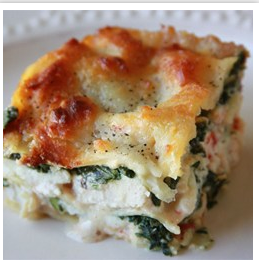 Original Recipe: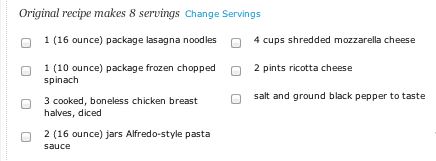 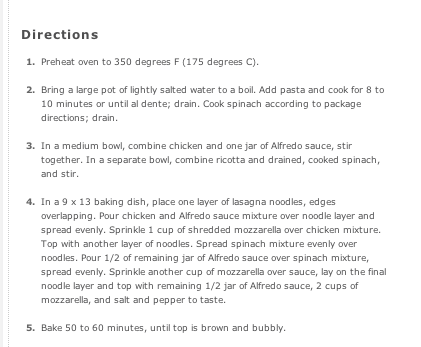 Equipment Needed:ovenscissors (to open chicken, cheese)2 quart baking pan2 bowlsspoon1 Cup Measuring cupaluminum foilspray oilNotes:It is best to buy the cheese already shredded for ease of production.  A variety of different cheeses can be used with this recipe.Some individuals will have difficulty opening the chicken or cheese with scissors; this might have to be done for them or with them.Let the spinach thaw before using in the recipe.Some individuals will have difficulty in understanding how to use half of the jar of alfredo sauce.  Talk them through this process and offer visual clues.Some individuals will have difficulty with spreading the cheese– this can often result in uneven distribution.  Help them move slowly throw this procedure and emphasize even distribution.Some individuals will have difficulty holding the spray nozzle down when greasing the pan; use hand-over-hand to help them learn the motion.